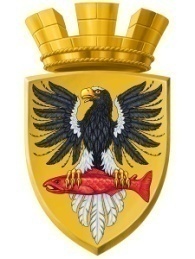 Р О С С И Й С К А Я  Ф Е Д Е Р А Ц И ЯКАМЧАТСКИЙ КРАЙП О С Т А Н О В Л Е Н И ЕАДМИНИСТРАЦИИ ЕЛИЗОВСКОГО ГОРОДСКОГО ПОСЕЛЕНИЯОт 06.09.2018 года                                                                                                               № 1363-п         г.ЕлизовоО присвоении адреса зданию склада с кадастровым номером41:05:0101005:1809	Руководствуясь статьей 14 Федерального закона от 06.10.2003 № 131-ФЗ «Об общих принципах организации местного самоуправления в Российской Федерации», Уставом Елизовского городского поселения, согласно Правилам присвоения, изменения и аннулирования адресов, утвержденным постановлением Правительства Российской Федерации от 19.11.2014 № 1221, на основании заявления Ли Нан-У, действующей в интересах: Громик В.И., по доверенности от 05.04.2018, зарегистрированной в реестре за                                № 41/27-н/41-2018-1-683 и Романюк В.Н., по доверенности от 08.12.2017, зарегистрированной в реестре за № 1-2861 и заявления Строй Ю.С., действующей в интересах Томак Т.А., по доверенности от 18.01.2018, зарегистрированной в реестре за № 77/84-н/77-2018-1-148, принимая во внимание выписку из Единого государственного реестра недвижимости об объекте недвижимости, удостоверяющую государственную регистрацию прав долевой собственности на нежилое здание от 01.03.2018                                                  № 41:05:0101005:1809-41/001/2018-2,ПОСТАНОВЛЯЮ:Присвоить адрес зданию склада с кадастровым номером 41:05:0101005:1809: Россия, Камчатский край, Елизовский муниципальный район, Елизовское городское поселение, Елизово г., Мурманская ул., зд.17/5г.2. Направить настоящее постановление в Федеральную информационную адресную систему для внесения сведений установленных данным постановлением.3. Управлению делами администрации Елизовского городского поселения опубликовать (обнародовать) настоящее постановление в средствах массовой информации и разместить в информационно – телекоммуникационной сети «Интернет» на официальном сайте администрации Елизовского городского поселения. 4. Громик В.И., Романюк В.Н. и Томак Т.А. обратиться в филиал федерального государственного бюджетного учреждения «Федеральная кадастровая палата Федеральной службы государственной регистрации, кадастра и картографии» по Камчатскому краю для внесения изменений уникальных характеристик объекта недвижимого имущества.5. Контроль за исполнением настоящего постановления возложить на руководителя Управления архитектуры и градостроительства администрации Елизовского городского поселения.ВрИО Главы администрации Елизовского городского поселения                                                    Д.Б. Щипицын